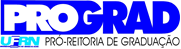 COORDENADORIA DE ATENDIMENTOAcompanhamento: (84)3342-2299 Ramais: 122/123 ou 126/127 / www.sipac.ufrn.br (Processos)APROVEITAMENTO DE ESTUDOSDADOS DO ALUNOREQUERIMENTOSolicito ( ) APROVEITAMENTO DE ESTUDOS ou ( ) REEXAME do PROCESSO DE APROVEITAMENTO DE ESTUDOS já existente, de acordo com o Título XV, Capítulo II da Resolução Nº 171/2013 - CONSEPE.OBS: * O aluno poderá citar as disciplinas conforme sua classificação;         * (    ) Desejo aproveitar todas as disciplinas possíveis.CURSOS ANTERIORES (preencher somente se realizado na UFRN, a nível de Graduação):OBRIGATÓRIAS:OPTATIVAS:ELETIVAS: